Тэма: Пераўтварэнне відарысаўМэта: пазнаёміць навучэнцаў з рознымі відамі пераўтварэння відарысаў на чарцяжахЗадачы:замацаваць веды навучэнцаў па пройдзеных раней тэмах; вучыць пераўтвараць відарысы дэталей;садзейнічаць развіццю прасторавага мыслення, графічнай граматнасці; фарміраваць навыкі самастойнай работы;прыцягваць навучэнцаў у актыўную практычную дзейнасць; выхоўваць акуратнасць, уважлівасць, дакладнасць.Вучэбна-метадычнае забеспячэнне ўрока: падручнік, рабочы сшытак, мультымедыйная устаноўка, камп’ютар, ЭСН (тэст, электронны падручнік)План урокаАрг.момант – 1мінМэтаматывацыйны этап – 2 мінПаўтарэнне пройдзенага матэрыялу – 5 мінВывучэнне новага матэрыялу – 10 мінФІЗХВІЛІНКА – 2 мінЗамацаванне новага матэрыялу -выкананне самастойнай практычнай работы – 15 мінПадвядзенне вынікаў урока – 7 мінРазбор дамашняга задання – 3 мінХод урокаАрг. момант ПрывітаннеКантроль наведвання урокаПраверка гатоўнасці да ўрокаМэтаматывацыйны этап – праблемнае поле:  слайд 1Прааналізуйце відарысы, якія знаходзяцца на экране:                      1.А                                                  1.Б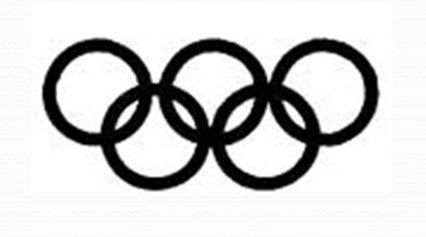 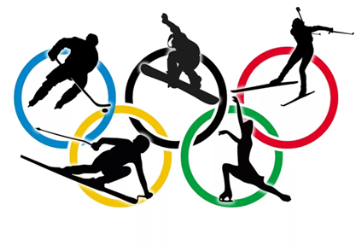 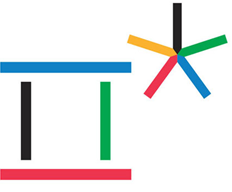 2.А                                                2.Б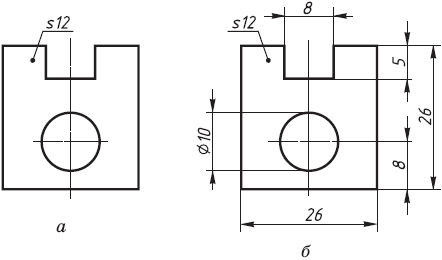 3.А                                                     3.Б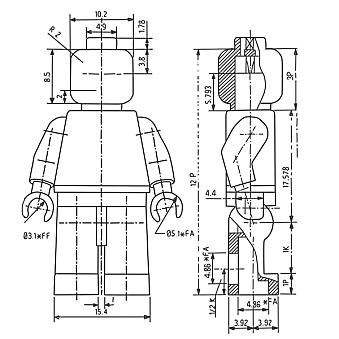 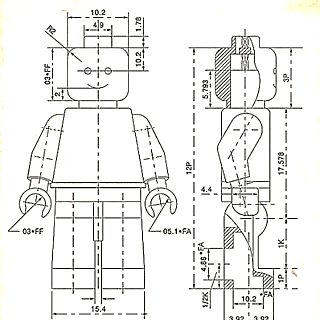 Што агульнага?У чым розніца?Зрабі выснову. З высновы  сфармулюй тэму і задачу ўрока. Слайд 2Абагульненне сказанага вучнямі робіць настаўнік: паведамляе тэму і мэту ўрока – запіс у сшытак.	Паўтарэнне пройдзенага матэрыялуПерш чым пачаць урок, прапаную навучэнцам некалькі відаў паўтарэння матэрыялу:•	Інтэрактыўны тэст (10 пытанняў з варыянтамі адказу, адзнака выстаўляецца аўтаматычна); - 2 вучні, якія паспяваюць на 5-7 балаў;•	Інтэрактыўны тэст (10 пытанняў з варыянтамі адказу, адзнака выстаўляецца аўтаматычна); - 2 вучні, якія паспяваюць на  8-10 балаў;•	З астатнімі чытанне чарцяжа па прапанаваным відарысе (на экране). Слайд 33.1. Падвядзенне вынікаў Вывучэнне новага матэрыялуТлумачэнне новага матэрыялуДля запісу ў сшытак: слайд 4Віды пераўтварэння відарысаў:Дапаўненне відарысаў лініяміРэканструкцыя відарысаўЗмяненне колькасці відарысаў на чарцяжыСлова настаўніка: слайд 5Падчас праверак і выпраўлення чарцяжа часам узнікае неабходнасць нанесці на тым або іншым выглядзе лінію, якая адсутнічае, які-небудзь знак, абазначэнне і відарыс элемента дэталі. Такі працэс будзе называцца дапаўненнем.Слайд 6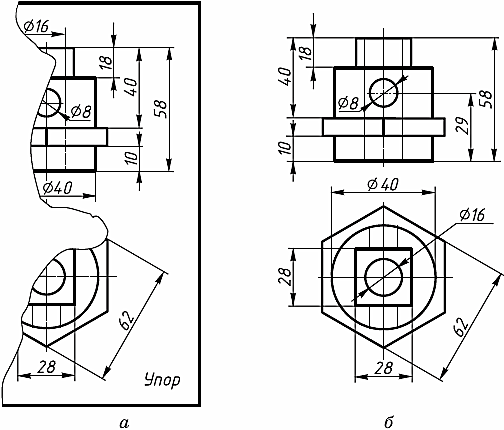 Напрыклад, бывае неабходнасць аднавіць “пашкоджаны” чарцёж. У гэтым выпадку па пакінутых частках відарысаў трэба рэканструяваць зыходныя даныя чарцяжа і выканаць чарцёж цалкам. Рэканструкцыя – узнаўленне цэласнасці відарыса па яго частцы або частках.Слайд 7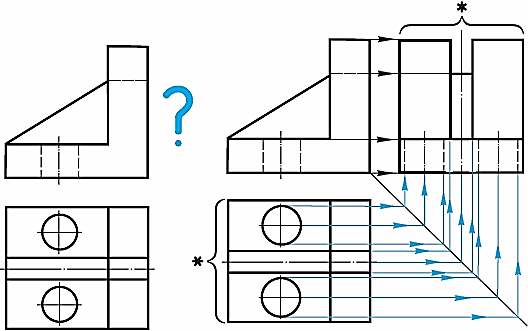 У вучэбнай практыцы часам даводзіцца выконваць заданні, звязаныя з павелічэннем або памяншэннем колькасці відарысаў на чарцяжы, напрыклад будаваць трэці выгляд па двух прапанаваных.ФІЗХВІЛІНКАЗамацаванне новага матэрыялу5.1Адказы на пытанні:Назавіце некаторыя віды пераўтварэнняў?Калі ўзнікае неабходнасць у дапаўненні чарцяжа некаторымі лініямі?Што ўяўляе сабой рэканструкцыя відарысаў?5.2Самастойная практычная работа.Заданне                                             Рашэнне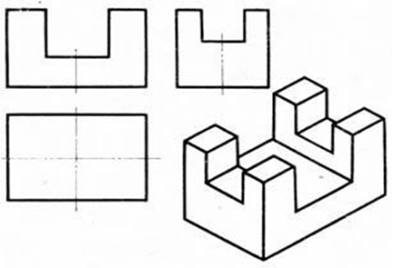 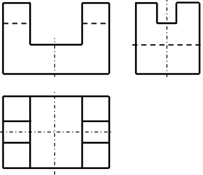 Заданне                                        Рашэнне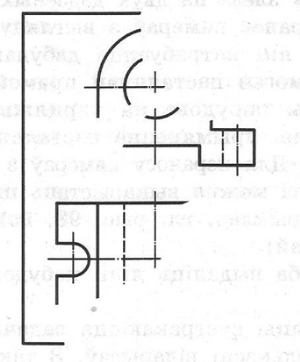 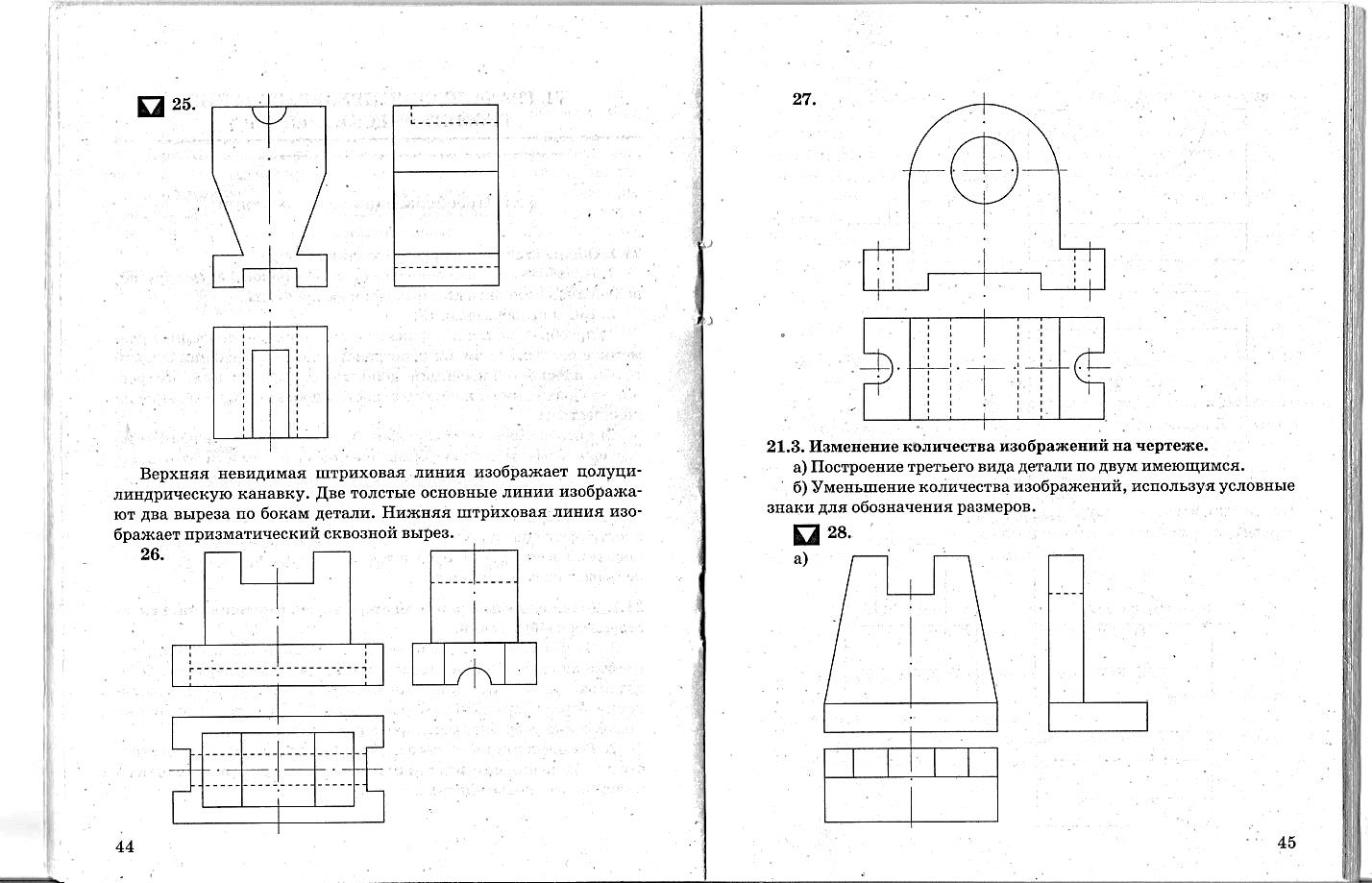 Паўтарэнне правіл ТБ з чарцёжным інструментамПраверка засваення зместу практычнай работы (рашэнне самастой практычнай работы высвечваецца на экране, вучні звяраюць і выпраўляюць памылкі) Слайд 8,9Падвядзенне вынікаў урокаАналіз выкананай работы на ўроку, вызначэнне тыпічных памылак і прабелаў у ведах і ўменнях.6.1.Выстаўленне адзнак.Дамашняе заданне7.1.Разбор выканання дамашняга заданняПадручнік: параграф 18; практ. 38 стр.96 на 5-7 балаў                                           Практ.39 стр.96 на 8-10 балаў.